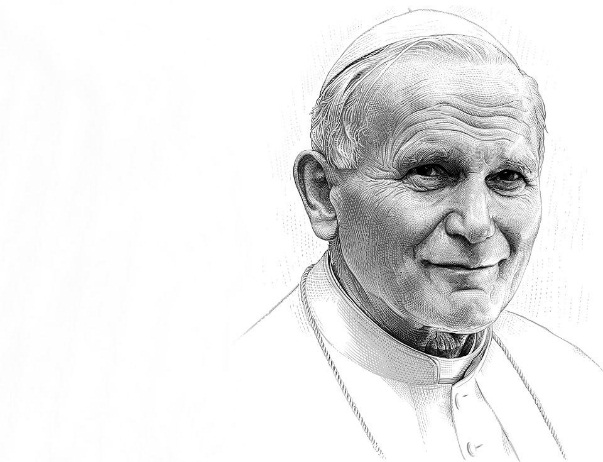 REGULAMIN KUNKURSULITERACKIEGO O ŚW. JANIE PAWLE II„SERCEM PISANE”Cel konkursuPrzybliżenie postaci Patrona szkoły papieża św. Jana Pawła II. Upamiętnienie Jubileuszu 10-lecia nadania szkole imienia Jana Pawła II.Organizatorzy konkursuPani Danuta Kozieł,Pani Zofia Rudka,Pani Anna Wargacka,Ksiądz Mariusz Morawski.Termin konkursuPrace są przyjmowane od początku stycznia 2018 roku. Ostateczny termin oddania pracy: 4 lutego 2018 roku. Pracę należy oddać do organizatorów konkursu.Uczestnicy konkursuKonkurs zostanie przeprowadzony w dwóch kategoriach wiekowych:pierwsza kategoria: klasy 1-4 szkoły podstawowej,druga kategoria: klasy 5-7 szkoły podstawowej oraz gimnazjum.Każdy uczeń może wziąć udział w konkursie. Nie ma ograniczeń co do ilości osób z poszczególnych klas.Zgłoszenie do konkursuOddanie przygotowanej przez siebie pracy jest równoznaczne ze zgłoszeniem do konkursu.Zasady konkursuOcenie podlegają samodzielne prace uczniów. Tematem jest postać św. Jana Pawła II. Konkursem zostaną objęte następujące prace literackie:wiersz,opowiadanie,wywiad,wspomnienie,esej.Utwory należy składać w formie wydruku komputerowego formatu A-4 (czcionka Times New Roman, wielkość 12, odstęp pojedynczy, marginesy 2,5cm) oraz w formie elektronicznej (płyta CD, pamięć zewnętrzna, etc.). Objętość utworu nie powinna przekraczać dwóch stron A-4. Każdy uczestnik może zgłosić do konkursu tylko jedną pracę. Każda praca (na odwrocie) musi zawierać:imię i nazwisko autora oraz klasę,oświadczenie o treści: „Oświadczam, że jestem autorem niniejszej formy literackiej i nie była ona dotychczas nigdzie publikowana. Wyrażam zgodę na przetwarzanie moich danych osobowych dla potrzeb konkursu oraz publikacji na stronie internetowej.”,czytelny podpis.Prace, które nie będą zawierały powyższych informacji nie będą brały udziału w konkursie (po uzgodnieniu z organizatorami można oddać pracę napisaną odręcznie).Jury konkursuOrganizatorzy konkursu oraz nauczyciele języka polskiego.Kryteria ocenyOcenie podlega:ujęcie tematu,oryginalność treści,poprawność stylistyczna,poprawność ortograficzna, interpunkcyjna i gramatyczna,wyeksponowanie osoby św. Jana Pawła II, jako patrona naszej szkoły.NagrodyPrzewidziane są pamiątkowe dyplomy za udział dla wszystkich uczestników oraz pamiątki-niespodzianki dla laureatów. Ponadto laureaci będą mogli zaprezentować swoją twórczość podczas II Gminnego Konkursu Wiedzy o św. Janie Pawle II w naszej szkole, który odbędzie się 1 marca 2018 roku. Prace zostaną również wywieszone na tablicy ogłoszeń na korytarzu szkolnym. Najciekawsze zostaną opublikowane na stronie internetowej naszej szkoły.Interpretacja regulaminu i postanowienia końcoweW przypadku wątpliwości co do niejasności któregoś z punktu regulaminu, jak też sytuacji, które mogą się pojawić, a nie zostały wyżej opisane, wszelkie nieścisłości rozwiązują oraz udzielają interpretacji i wyjaśnień organizatorzy konkursu. Decyzja organizatorów jest ostateczna.